Safety Data Sheet: Signal Eaze 111Revision Date: January 2nd 2022PRODUCT	Product Name: Signal Eaze 111	Product Description: Base Oil and Additives 	Intended Use: Penetrating OilCOMPANY IDENTIFICATION	Supplier:	Beacon Lubricants			P.O Box 754			Edinboro, PA 16412Emergency Telephone:	1-877-734-7334 – Beacon Lubricants, Inc.
	Emergency Telephone: 	1-800-424-9300 (24 hours) – ChemtrecWebsite: www.beaconlubricants.comThis material is hazardous according to regulatory guidelines (see (M)SDS Section 15).CLASSIFICATION: Skin irritation: Category 2. Eye irritation: Category 2A. LABEL:Pictogram: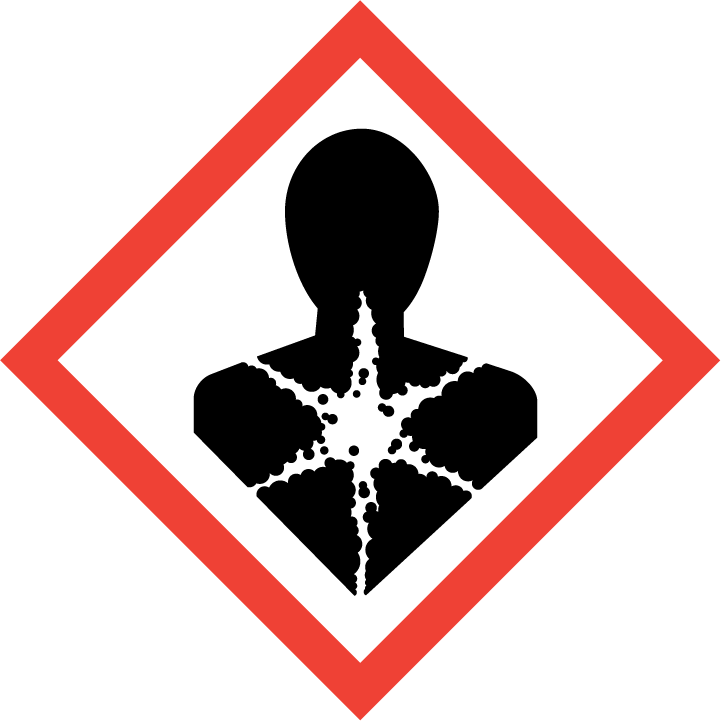 Signal Word: DangerHazard Statements: H304: May be fatal if swallowed and enters airways. Precautionary Statements:P273: Avoid release to the environment. P301 + P310: IF SWALLOWED: Immediately call a POISON CENTER or doctor/physician. P331: Do NOT induce vomiting. P405: Store locked up. P501: Dispose of contents and container in accordance with local regulations. Other hazard information: HAZARD NOT OTHERWISE CLASSIFIED (HNOC):  None as defined under 29 CFR 1900. 1200. 

PHYSICAL / CHEMICAL HAZARDS 
No significant hazards 

HEALTH HAZARDS
High-pressure injection under skin may cause serious damage. Mists may be irritating to the eyes, nose, throat and lungs. May be irritating to nose, throat, and lungs.

ENVIRONMENTAL HAZARDS
No significant hazards. 

NFPA Hazard ID: Health:     1 	Flammability:     	1 	Reactivity:     0
HMIS Hazard  ID:  Health:    1* 	Flammability:     	1 	Reactivity:     0

Note:  This material should not be used for any other purpose than the indented use in Section 1 without expert advice. Health studies have shown that chemical exposure may cause potential human health risks which may vary from person to person. This material is defined as a mixture.Hazardous Substance(s) or Complex Substance(s) required for disclosure.All concentrations are percent by weight unless material is a gas. Gas concentrations are in percent by volume. As per paragraph (i) of 29 CFR 1910. 1200, formulation is considered a trade secret and specific chemical identity and exact percentage (concentration) of composition may have been withheld. Specific chemical identity and exact percentage composition will be provided to health professionals, employees, or designated representatives in accordance with applicable provisions of paragraph (i). INHALATION	Remove from further exposure. For those providing assistance, avoid exposure to yourself and others. Use adequate respiratory protection. If respiratory irritation, dizziness, nausea, or unconsciousness occurs, seek immediate medical assistance. If breathing has stopped, assist ventilation with a mechanical device or use mouth-to-mouth resuscitation. SKIN CONTACT	Wash contact areas with soap and water. If product is injected into or under the skin, or into any part of the body, regardless of the appearance of the wound or its size, the individual should be evaluated immediately by a physician as a surgical emergency. Even though initial symptoms from high pressure injection may be minimal or absent, early surgical treatment within the first few hours may be significantly reduce the ultimate extent of injury. EYE CONTACT	Flush thoroughly with water. If irritation occurs, get medical assistance. INGESTION	First aid is normally not required. Seek medical attention if discomfort occurs. EXTINGUISHING MEDIA	Appropriate Extinguishing Media: Use water fog, foam, dry chemical or carbon dioxide (CO2) to extinguish flames. 	Inappropriate Extinguishing Media: Straight Streams of WaterFIRE FIGHTING	Fire Fighting Instructions: Evacuate area. Prevent runoff from fire control or dilution from entering streams, sewers, or drinking water supply. Firefighters should use standard protective equipment and in enclosed spaces, self-contained breathing apparatus (SCBA). Use water spray to cool fire-exposed surfaces and to protect personnel.	Hazardous Combustion Products: Sulfur oxides, Aldehydes, Smoke, Fume, Oxides of carbon, incomplete combustion products. FLAMMABILITY PROPERTIES	Flash Point [Method]: >141°C (285°F) [ASTM D-92]	Flammable Limits (Approximate volume % in air): LEL: 0.9  UEL: 7.0	Auto ignition Temperature: N/DNOTIFICATION PROCEDURES	In the event of a spill or accidental release, notify relevant authorities in accordance with all applicable regulations. US regulations require reporting release of this material to the environment, which exceed the applicable reportable quantity or oil spills, which could reach any waterway including intermittent dry creeks. The National Response Center can be reached at 800-424-8802. PROTECTIVE MEASURES	Avoid contact with spilled material. See Section 5 for firefighting information. See the Hazard Identification Section for Significant Hazards. See Section 4 for First Aid Advice. See Section 8 for advice on the minimum requirements for personal protective equipment. Additional protective measures may be necessary, depending on the specific circumstances and/or the expert judgment of the emergency responders. For emergency responders: Respiratory protection: respiratory protection will be necessary online in special cases, e.g., formation of mists. Half-face or full-face respirators with filter(s) for dust/organic vapor or Self Contained Breathing Apparatus (SCBA) can be used depending on the size of spill and potential level of exposure. If the exposure cannot be completely characterized or an oxygen deficient atmosphere is possible or anticipated, SCBA is recommended. Work gloves that are resistant to hydrocarbons are recommended. Gloves made of polyvinyl acetate (PVA) are not water-resistant and are not suitable for emergency use. Chemical goggles are recommended if splashes or contact with eyes is possible. Small spills: normal antistatic work clothes are usually adequate. Large Spills: full body suit of chemical resistant, antistatic material is recommended. SPILL MANAGEMENT	Land Spill: Stop leak if you can do it without risk. Recover by pumping or with suitable absorbent. 	Water Spill: Stop leak if you can do it without risk. Confine the spill immediately with booms. Warn other shipping. Remove from the surface by skimming or with suitable absorbents. Seek the advice of a specialist before using dispersants. Water spill and land spill recommendations are based on the most likely spill scenario for this material; however, geographic conditions, wind temperature, (and in the case of a water spill) wave and current direction and speed may greatly influence the appropriate action to be taken. For this reason, local experts should be consulted. Note: Local regulations may prescribe or limit action to be taken. ENVIRONMENTAL PRECAUTIONS	Large Spills: Dike far ahead of liquid spill for later recovery and disposal. Prevent entry into waterways, sewers, basements or confined areas. HANDLING	Prevent small spills and leakage to avoid slip hazard. Material can accumulate static charges, which may cause an electrical spark (ignition source). When the material is handled in bulk, an electrical spark could ignite any flammable vapors from liquids or residues that may be present (e.g., during switch-loading operations). Use proper bonding and/or ground procedures. However, bonding and ground may not eliminate the hazard from static accumulation. Consult local applicable standards for guidance. Additional reference includes American Petroleum Institute 2003 (Protection Against Ignitions Arising out of Static, Lightning and Stray Currents) or National Fire Protection Agency 77 (Recommended Practice on Static Electricity) or CENELEC CLC/TR 50404 (Electrostatics- Code of practice for the avoidance of hazards due to static electricity). 	Static Accumulator: This material is a static accumulator. Storage:The container choice, for example storage vessel, may effect static accumulation and dissipation. Do not store in open or unlabeled containers. Keep away from incompatible materials. Exposure limits/standards for materials that can be formed when handling this product: When mists/aerosols can occur the following are recommended: 5 mg/m3 – ACGIH TLV (inhalable fraction), 5mg/m3 – OSHA PEL. Exposure limits/standards for materials that can be formed when handling this product: When mists/aerosols can occur the following are recommended. 5 mg/m3 – ACGIH TLV (inhalable fraction), 5 mg/m3- OHSA PEL. Note: Limits/standards shown for guidance only. Follow applicable regulations.No biological limits allocated.ENGINEERING CONTROLS	The level of protection and types of controls necessary will vary depending upon potential exposure conditions. 	Control measures to consider:		No special requirements under ordinary conditions of use and with adequate ventilation. PERSONAL PROTECTION	Personal protective equipment selections vary based on potential exposure conditions such as applications, handling practices, concentration and ventilation. Information on the selection of protective equipment for use with this material, as provided below, is based upon intended, normal usage.   Respiratory Protection: If engineering controls do not maintain airborne contaminant concentrations at a level, which is adequate to protect worker health, an approved respirator may be appropriate. Respirator selection, use, and maintenance must be in accordance with regulatory requirements, if applicable. Types of respirators to be considered for this material include: No special requirements under ordinary conditions of use and with adequate ventilation. For high airborne concentrations, use an approved supplied-air respirator, operated in positive pressure mode. Supplied air respirators with a n escape bottle may be appropriate when oxygen levels are inadequate, gas/vapor warning properties are poor, or if air purifying filter capacity/rating may be exceeded. Hand Protection: Any specific glove information provided is based on published literature and glove manufacturer data. Glove stability and breakthrough time will differ depending on the specific use conditions. Contact the glove manufacturer for specific advice on glove selection and breakthrough times for you use conditions. Inspect and replace worn or damaged gloves. The types of glove to be considered for this material include:	No protection is ordinarily required under normal conditions of use.Eye Protection: If contact is likely, safety glasses with side shields are recommended. Skin and Body Protection: Any specific clothing information provided is based on published literature or manufacturer data. The types of clothing to be considered for this material include:	No skin protection is ordinarily required under normal conditions of use. In accordance with good industrial hygiene practices, precautions should be taken to avoid skin contact. Specific Hygiene Measures: Always observe good personal hygiene measures, such as washing after handling the material and before eating, drinking, and/or smoking. Routinely wash work clothing and protective equipment to remove contaminants. Discard contaminated clothing and footwear that cannot be cleaned. Practice good housekeeping. ENVIORNMENTALS CONTROLS	Comply with applicable environmental regulations limiting discharge to air, water and soil. Protect the environment by applying appropriate control measures to prevent or limit emissions. Note: Physical and chemical properties are provided for safety, health and environmental considerations only and may not fully represent product specifications. Contact the Supplier for additional information. GENERAL INFORMATIONPhysical State: LiquidColor: AmberOdor: Characteristic Odor Threshold: N/DIMPORTANT HEALTH, SAFETY, AND ENVIRONMENTAL INFORMATIONRelative Density (at 15.6 °C): .0.828Flammability (Solid, Gas): N/AFlash Point [Method] > 141°C (285°F) [ASTM D-92] Flammable Limits (Approximate volume % in air): LEL: 0.9 UEL: 7.0Auto ignition Temperature: N/DVapor Density (Air =1): > 2 at 101 kPaVapor Pressure: < 0.013 kPa (0.1 mm Hg) at 20 °CEvaporation Rate (n-butyl acetate = 1): N/DpH: N/ALog Pow (n-Octanol/Water Partition Coefficient): > 3.5Solubility in Water: Negligible Viscosity: 5.5 cSt (5.5 mm2/sec) @ 40 °COTHER INFORMATIONFreezing Point: N/DMelting Point: N/APour Point: -9°C (16°F)DMSO Extract (mineral oil only), IP-346: < 3 % wtREACTIVITY: See sub-sections bellows.STABILITY: Material is stable under normal conditions CONDITIONS TO AVOID: Excessive heat. High-energy sources of ignitionMATERIALS TO AVOID: Strong oxidizersHAZARDOUS DECOMPOSTION PRODUCTS: Material does not decompose to ambient temperatures.POSSIBILITY OF HAZARDOUS REACTIONS: Hazardous polymerization will not occur. INFORMATION ON TOXICOLOGICAL EFFECTS OTHER INFORMATIONContains:Base oil severely refined. Not carcinogenic in animal studies. Representative material passes IP-346, Modified Ames test, and/or other screening tests. Dermal and inhalation studies showed minimal effects; lung non-specific infiltration of immune cells, oil deposition and minimal granuloma formation. Not sensitizing in test animals. The following ingredients are cited on the lists below: None.				--REGULATORY LISTS SEARCHED--1= NTP CARC			3. IARC 1			5 = IARC 2B2= NTP SUS				4. IARC 2A 			6. OSHA CARCThe information given is based on data available for the material, the components of the material, and similar materials. ECOTOXICITY	Material – Not expected to be harmful to aquatic organisms.MOBILITY 	Base oil component – Low solubility and floats and is expected to migrate from water to the land. Expected to partition to sediment and wastewater solids. PERSISTENCE AND DEGRADABILITY Biodegradation:	Base oil component – Expected to be inherently biodegradableBIOACCUMULATION POTENTIAL	Base oil component-Has the potential to bio accumulate, however metabolism or physical properties may reduce the bio concentration or limit bioavailability. Disposal recommendations based on material as supplied.  Disposal must be in accordance with current applicable laws and regulations and material characteristics at time of disposal. DISPOSAL RECOMMENDATIONS	Product is suitable for burning in an enclosed controlled burner for fuel value or disposal by supervised incineration at very high temperatures to prevent formation of undesirable combustion products. Protect the environment. Dispose of used oil at designated sites. Minimize skin contact. Do not mix used oils with solvents, brake fluids or coolants. REGULATORY DISPOSAL INFORMATION 	RCRA Information: The unused product, in our opinion is not specifically listed by the EPA as a hazardous waste (40 CFR, Part 261D), nor is it formulated to contain materials, which are listed as hazardous wastes. It does not exhibit the hazardous characteristics of ignitability, corrosiveness  or reactivity and is not formulated with contaminants as determined by the Toxicity Characteristic Leaching Procedure (TCLP). However, used product may be regulated. Empty Container Warning- Empty Container Warning (where applicable): Empty containers may contain residue and can be dangerous. Do not attempt to refill or clean containers without proper instructions. Empty drums should be completely drained and safely stored until appropriately reconditioned or disposed. Empty containers should be taken for recycling, recovery, or disposal through suitably qualified or licensed contractor and in accordance with governmental regulations. DO NOT PRESSURISE, CUT, WELD, BRAZE, SOLDER, DRILL, GRIND, OR EXPOSE SUCH CONTAINERS TO HEAT, FLAME, SPARKS, STATIC ELECTIRICITY, OR OTHER SOURCES OF IGNITIONS. THEY MAY EXPLODE AND CAUSE INJURY OR DEATH. LAND (DOT): Not regulated for Land TransportLAND (TDG): Not regulated for Land Transport SEA (IMDG): Not regulated for Sea Transport according to IMDG-CODE	Marine Pollutant: NoAIR (IATA): Not regulated for Air TransportOSHA HAZARD COMMUNICATION STANDARD: This material is not considered hazardous in accordance with OSHA HazCom 2012, 29 CFR 1910.1200Listed or exempt from listing/notification on the following chemical inventories: AICS, DSL, ENCS, KECI, TSCAEPCRA SECTION 302: This material contains no extremely hazardous substances. SARA (311/312) REPORTABLE HAZARD CATEGORIES: NoneSARA (313) TOXIC RELEASE INVENTORY: This material contains no chemicals subject to the supplier notification requirements of the SARA 313 Toxic Release Program.The following ingredients are cited on the lists below:				REGULATORY LISTS SEARCHED1= ACGIH ALL 	6= TSCA 5a2		11= CA p65 REPRO	16= MN RTK2= ACGIH A1	7= TSCA 5e		12= CA RTK			17= NJ RTK3= ACGIH A2	8= TSCA 6		13= IL RTK			18= PA RTK4= OSHA Z		9= TSCA 12b		14= LA RTK			19= RI RTK5= TSCA 4		10= CA P65 CARC	15= MI 293Code Key: CARC+Carcinogen; REPRO=ReproductiveN/D= Not determined, N/A = Not applicable KEY TO THE H-CODES CONTAINED IN SECTION 3 OF THIS DOCUMENT (for information only): H304: May be fatal if swallowed and enters airways; Aspiration, Cat 1H315: Causes skin irritation; Skin Corr/Irritation, Cat 2H317: May cause allergic skin reaction; Skin Sensitization, Cat 1H319 (2A): Causes serious eye irritation; Serious Eye Damage/Irr, Cat 2AH400: Very toxic to aquatic life; Acute Env Tox, Cat 1H410: Very toxic to aquatic life with long lasting effects; Chronic Env Tox, Cat 1THIS SAFETY DATA SHEET CONTAINS THE FOLLOWING REVISIONS: Updates made in accordance with implementation of GHS requirements. The information and recommendations contained herein are, to the best of Beacon Lubricant’s knowledge and belief, accurate and reliable as of the date issued. You can contact Beacon Lubricant’s to insure that this document is the most current available for Beacon Lubricant’s. The information and recommendations are offered for the user’s consideration and examination. It is the user’s responsibility to satisfy itself that the product is suitable for the intended use. SECTION 1                                IDENTIFICATIONSECTION 2                                    HAZARDS IDENTIFICATIONSECTION 3                                    COMPOSTION / INFORMATION INGREDIENTSNameCAS#Concentration*GHS Hazard Codes2,6-DI-TERT-BUTYL- PHENOL128-39-20.1 - < 1 %H315, H319 (2A) H400 (M factor 1) H410 (M factor 1)SOLVENT REFINED LIGHT PARAFFINIC DISTILLATE (PETROLEUM)64741-89-590 - < 100%H304CALCIUM SULFONATECONFIDENTIAL1 - < 5 %H317SECTION 4                                             FIRST AID MEASURESSECTION 5                                   FIRE FIGHTING MEASURESSECTION 6                                  ACCIDENTAL RELEASE MEASURESSECTION 7                                        HANDLING AND STORAGESECTION 8                           EXPOSURE CONTROLS / PERSONAL PROTECTIONNameCAS#Concentration*GHS Hazard Codes2,6-DI-TERT-BUTYL- PHENOL128-39-20.1 - < 1 %H315, H319 (2A) H400 (M factor 1) H410 (M factor 1)SOLVENT REFINED LIGHT PARAFFINIC DISTILLATE (PETROLEUM)64741-89-590 - < 100%H304CALCIUM SULFONATECONFIDENTIAL1 - < 5 %H317SECTION 9                                        PHYSICAL AND CHEMICAL PROPERTIESSECTION 10                                              STABILITY AND REACTIVITY SECTION 11                                               TOXICOLOGICAL INFORMATIONHazard ClassConclusion / RemarksInhalationAcute Toxicity: No end point data for material. Minimally Toxic. Based on assessment of the components.Irritation: No end point data for materialNegligible hazard at ambient/normal handling temperatures.IngestionAcute Toxicity: No end point data for materialMinimally Toxic. Based on assessment of the components. SkinAcute Toxicity: No end point data for material.Minimally Toxic. Based on assessment of the components. Skin Corrosion/Irritation: No end point data for material.Negligible irritation to skin at ambient temperatures. Based on assessment of the components.EyeSerious Eye Damage/Irritation: No end point data for material. May cause mild, short-lasting discomfort to eyes. Based on assessment of the components. Sensitization Respiratory Sensitization: No end point data for material.Not expected to be a respiratory sensitizer.Skin Sensitization: No end point data for materialNot expected to be a skin sensitizer. Based on assessment of the components. Aspiration: Data available Not expected to be an aspiration hazard. Based on physic-chemical properties of the material.Germ Cell Mutagenicity: No end point data for materialNot expected to be a germ cell mutagen. Based on assessment of the components. Carcinogenicity: No end point data for material Not expected to cause cancer. Based on assessment of the components.Reproductive Toxicity: No end point data for materialNot expected to be a reproductive toxicant. Based on assessment of the components. Lactation: No end point data for material.Not expected to cause harm to breast-fed childrenSpecific Target Organ Toxicity (STOT)Single Exposure: No end point data for materialNot expected to cause organ damage from a single exposure.Repeated Exposure: No end point data for material. Not expected to cause organ damage from prolonged or repeated exposure. Based on assessment of the components. SECTION 12                                                  ECOLOGICAL INFORMATIONSECTION 13                                           DISPOAL CONSIDERATIONSSECTION 14                                                TRANSPORT INFORMATIONSECTION 15                                             REGULATORY INFORMATIONSOLVENT REFINED LIGHT PARAFFINIC DISTILLATE (PETROLEUM)64741-89-590 - < 100%H304SECTION 16                            OTHER INFORMATION